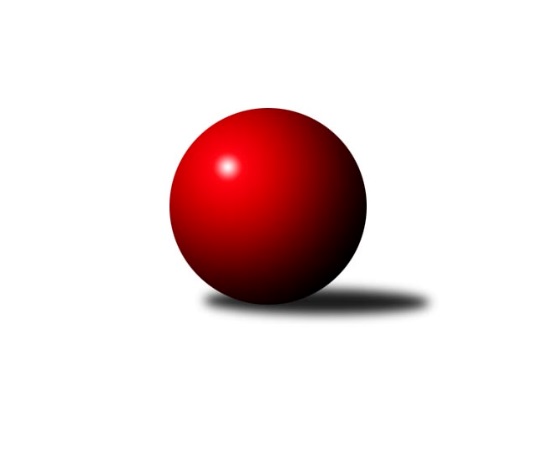 Č.12Ročník 2021/2022	16.1.2022Nejlepšího výkonu v tomto kole: 2833 dosáhlo družstvo: SK Podlužan Prušánky BJihomoravský KP1 jih 2021/2022Výsledky 12. kolaSouhrnný přehled výsledků:TJ Sokol Vracov B	- KK Jiskra Čejkovice B	6:2	2552:2457	7.5:4.5	14.1.TJ Lokomotiva Valtice B	- KK Vyškov D	4:4	2474:2481	7.0:5.0	14.1.SK Podlužan Prušánky B	- TJ Jiskra Kyjov	7.5:0.5	2833:2686	9.0:3.0	14.1.TJ Sokol Mistřín C	- KK Sokol Litenčice	3:5	2612:2650	8.0:4.0	15.1.TJ Sokol Vážany	- SK Baník Ratíškovice C	6:2	2592:2365	7.0:5.0	16.1.Tabulka družstev:	1.	TJ Sokol Vážany	11	8	0	3	55.0 : 33.0 	76.0 : 56.0 	 2607	16	2.	SK Podlužan Prušánky B	11	7	1	3	58.0 : 30.0 	82.5 : 49.5 	 2645	15	3.	TJ Sokol Šanov B	10	7	0	3	51.5 : 28.5 	63.5 : 56.5 	 2575	14	4.	KK Sokol Litenčice	11	7	0	4	47.5 : 40.5 	67.5 : 64.5 	 2511	14	5.	TJ Sokol Vracov B	11	6	0	5	47.0 : 41.0 	65.0 : 67.0 	 2531	12	6.	TJ Lokomotiva Valtice B	11	5	1	5	41.5 : 46.5 	64.5 : 67.5 	 2446	11	7.	TJ Jiskra Kyjov	11	5	1	5	41.0 : 47.0 	66.5 : 65.5 	 2488	11	8.	KK Jiskra Čejkovice B	11	4	2	5	41.0 : 47.0 	63.5 : 68.5 	 2481	10	9.	SK Baník Ratíškovice C	11	4	0	7	36.0 : 52.0 	56.5 : 75.5 	 2520	8	10.	KK Vyškov D	11	2	1	8	30.5 : 57.5 	56.5 : 75.5 	 2486	5	11.	TJ Sokol Mistřín C	11	2	0	9	31.0 : 57.0 	58.0 : 74.0 	 2438	4	 TJ Sokol Vážany	2592	6:2	2365	SK Baník Ratíškovice C	Radim Kroupa	 	 209 	 248 		457 	 1:1 	 410 	 	218 	 192		Jana Mačudová	Jozef Kamenišťák	 	 210 	 192 		402 	 1:1 	 423 	 	203 	 220		Dagmar Opluštilová	Petr Sedláček	 	 204 	 210 		414 	 2:0 	 319 	 	168 	 151		Petr Bábíček *1	Radek Loubal	 	 230 	 184 		414 	 1:1 	 399 	 	195 	 204		Jarmila Bábíčková	Jan Kovář	 	 202 	 221 		423 	 0:2 	 435 	 	213 	 222		Marta Beranová	Josef Kamenišťák	 	 237 	 245 		482 	 2:0 	 379 	 	205 	 174		Marie Kobylkovározhodčí: Jiří Kramoliš
střídání: *1 od 51. hodu Antonín ZýbalNejlepší výkon utkání: 482 - Josef Kamenišťák13. kolo23.1.2022	ne	09:00	TJ Jiskra Kyjov - TJ Sokol Vážany	